Муниципальное бюджетное общеобразовательное учреждение средняя общеобразовательная школа с. Киселёвка Ульчского муниципального района Хабаровского краяИнформацияо проделанной работе по укреплению и сохранению здоровья.У нас направление ВЕРНОЕ: ЗДОРОВЬЕ самое ценное!Под таким девизом учащиеся МБОУ СОШ провели мероприятия, посвящённые Дню Здоровья, который отмечался 7 апреля.В спортивное мероприятие на свежем воздухе «Здравствуй, весна!», приняли участие учащиеся 1-4 классов. Цель: воспитание поколения, стремящегося к здоровому образу жизни, посредством вовлечения детей в такие формы организации оздоровительной работы, как спортивные эстафеты, соревнования по различным видам спорта. В ходе мероприятия учащиеся были разделены на две команды «Весенние лучики» и «Курносики». Каждой команде необходимо было пройти несколько  спортивных эстафет. Освобожденые от занятий физическими упражнениями строили фигуры из снега. В конце мероприятия все друг другу пожелали здоровья.Для учащихся  8-11 класса, учителем истории был подготовлен  устный журнал: «Здоров будешь, все добудешь!», где каждая страничка была посвящена определенной теме: здоровому питанию, отказ от вредных привычек, о двигательном режиме. Цель: формирование у обучающихся понимания необходимости вести здоровый образ жизни, понимать значимость вредных привычек, воспитывать правила личной гигиены.В ходе мероприятия учитель помог  помочь учащимся задуматься о необходимости быть здоровым. Ребята узнали о секретах здорового образа жизни: о правильном питании, об активной деятельности и отдыхе, сне, отказе от вредных привычек, о личной гигиене.Фотоотчет.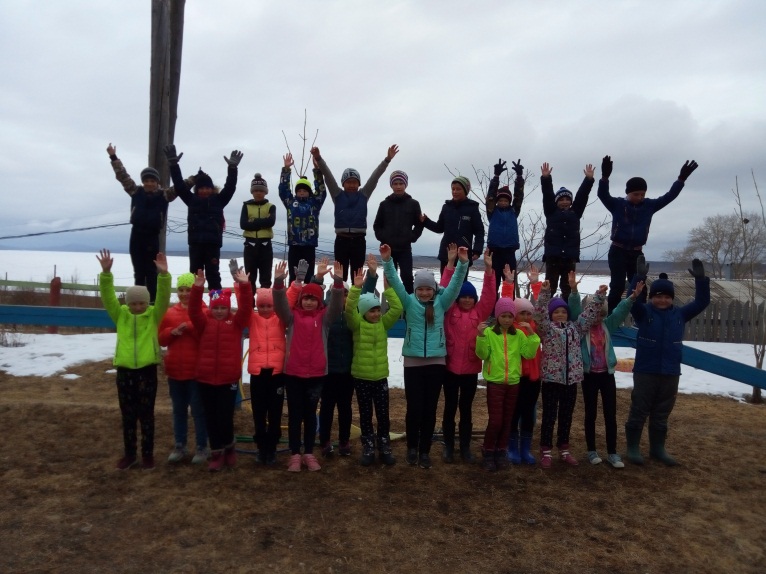 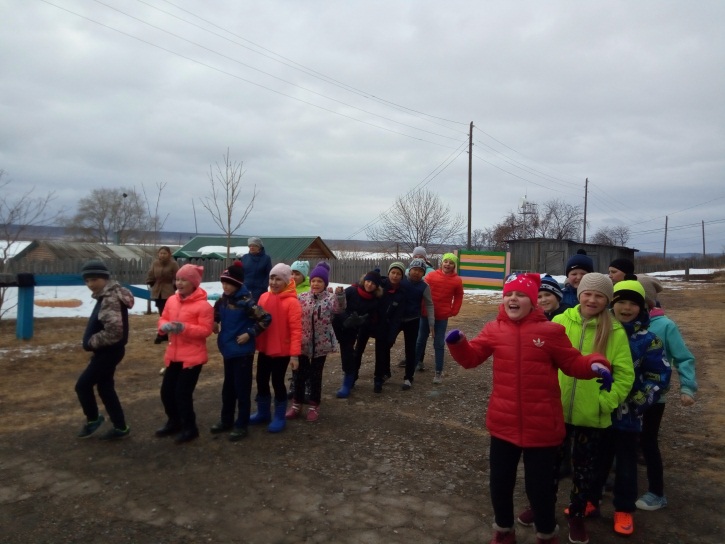 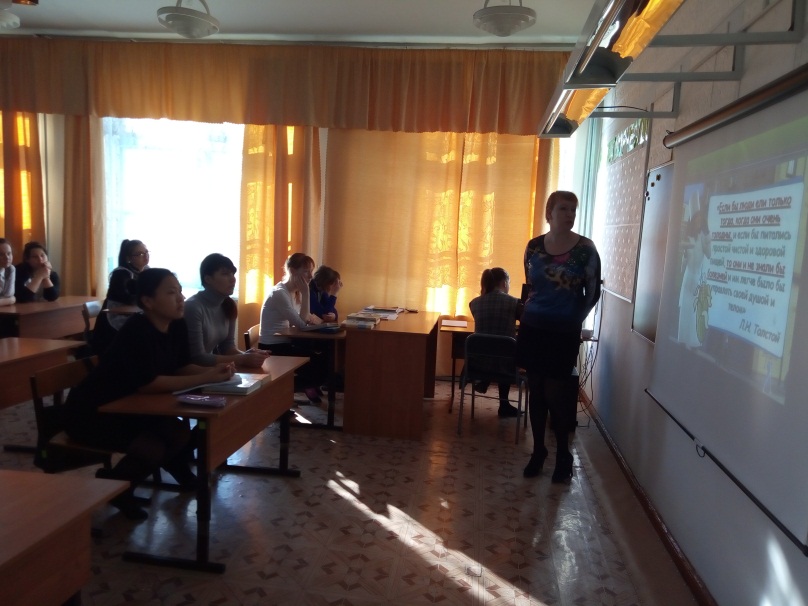 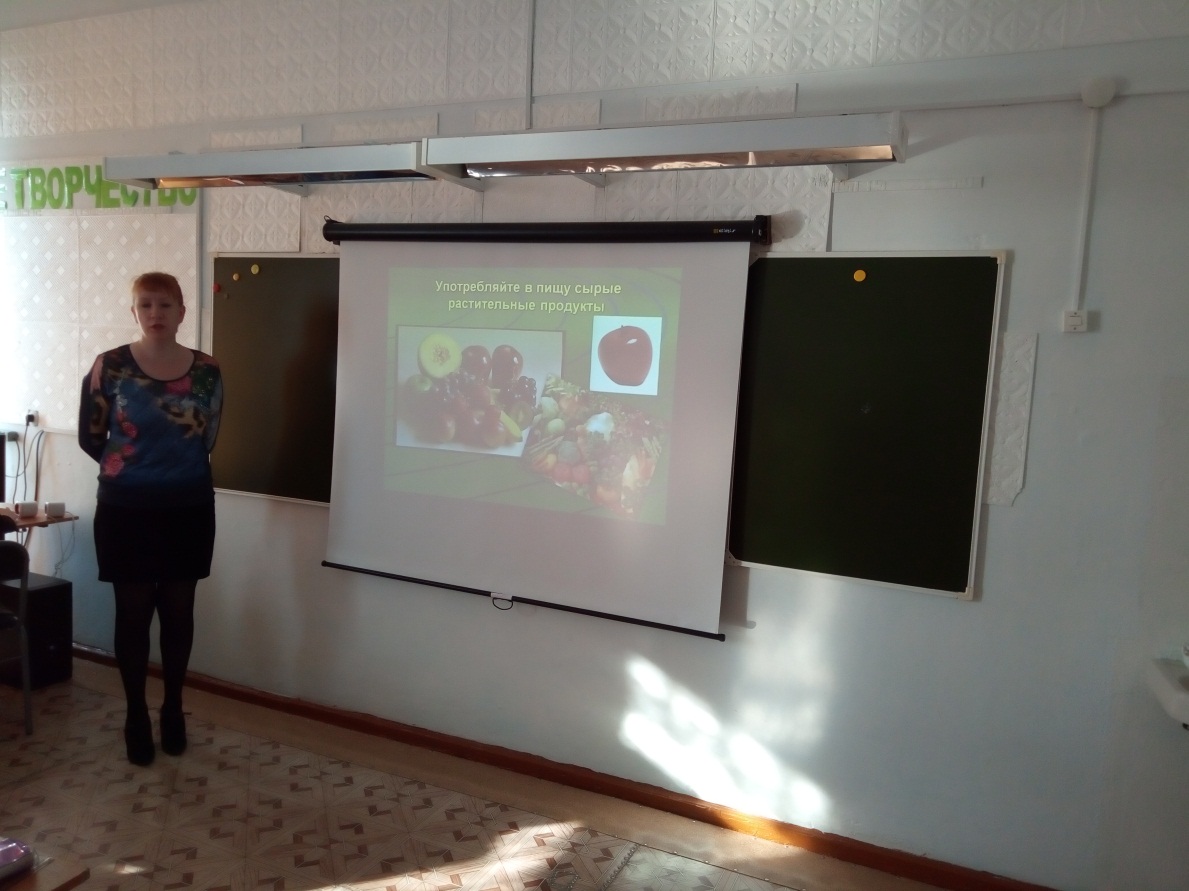 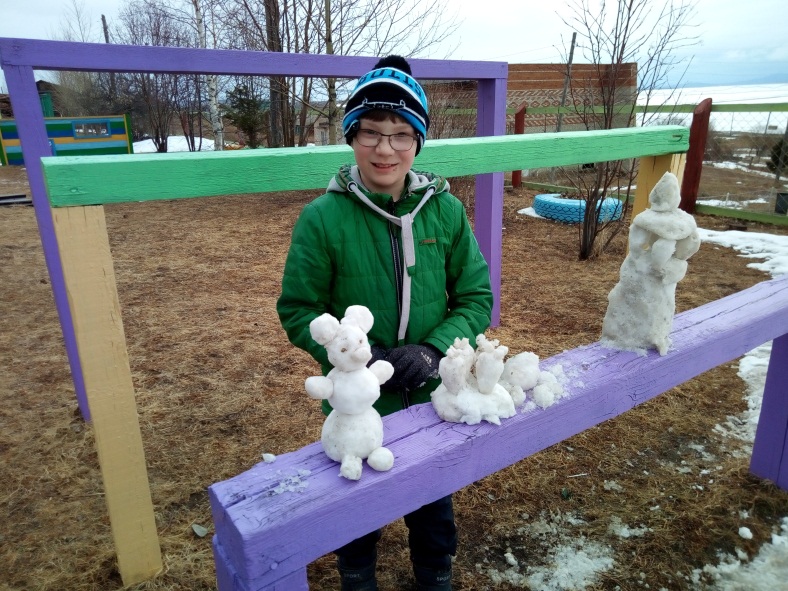 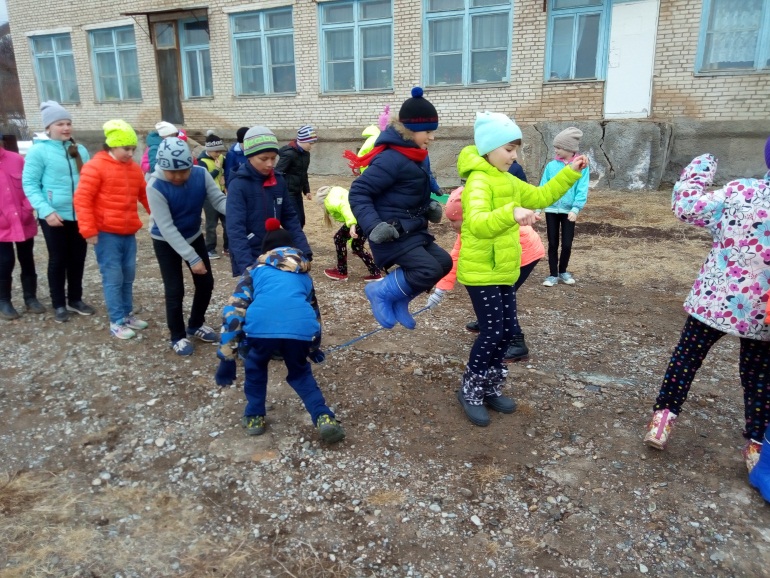 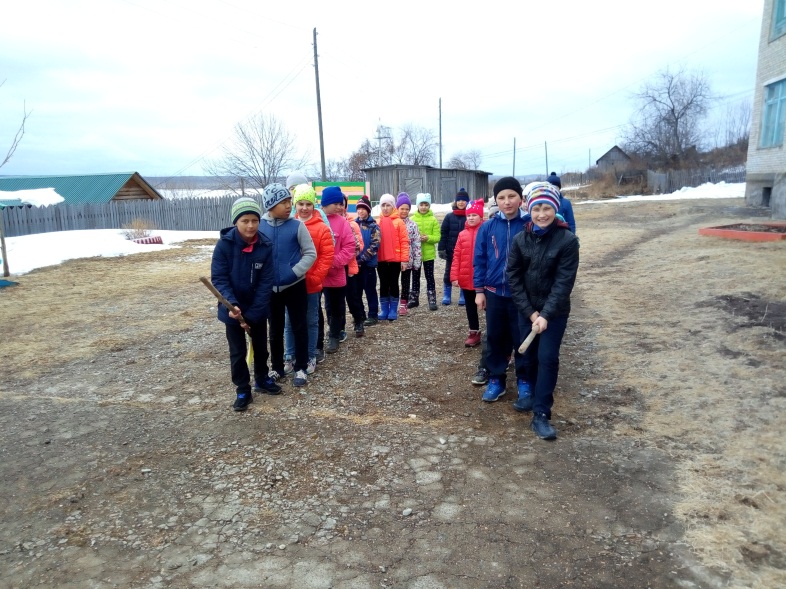 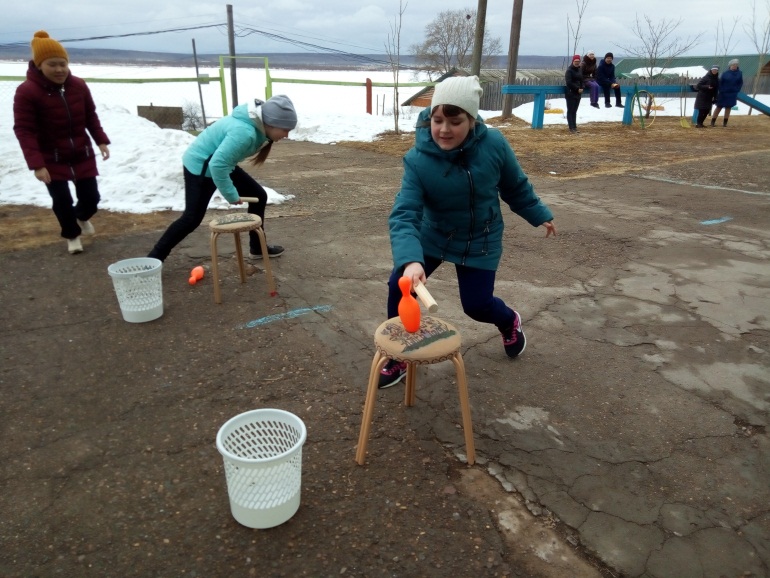 